РЕГИОНАЛЬНАЯ СИСТЕМА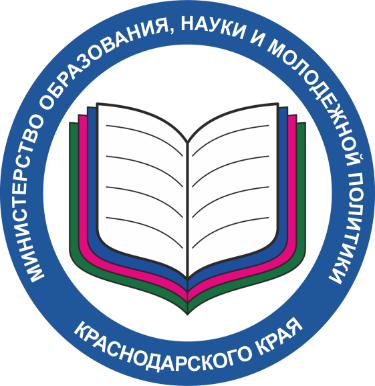 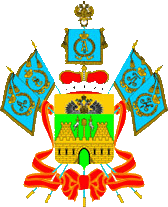 обеспечения профессионального развития педагогических работников Краснодарского краяУтверждена приказом министерства образования, науки и молодежной политики Краснодарского краяЦ-1. Выявление профессиональных дефицитов педагогических работников.Обоснование цели: В соответствии с Указом Президента Российской Федерации от 07.05.2018 г. № 204 «О национальных целях и стратегических задачах развития Российской Федерации на период до 2024 года» и национальным проектом «Образование» Россия до 2024 года должна войти в 10 ведущих стран мира по качеству общего образования.  Важнейшим условием успешной модернизации образования является высокий уровень профессиональной педагогической культуры и компетентности педагогов, способных вести педагогическую деятельность в условиях современной образовательной среды.Современный педагог, соответствующий требованиям профессионального стандарта (далее – ПС), должен быть готов к успешному выполнению определенных трудовых функций и трудовых действий в сфере построения образовательного процесса, в организации взаимодействия субъектов образовательного процесса, в сфере общения, при создании образовательной среды и использовании её возможностей и др. Как показывает практика, не все педагоги и не всегда в полной мере готовы к выполнению профессиональных трудовых функций и действий. Высокий уровень требований к результатам образовательного процесса приводит к возникновению у педагогов различных затруднений (дефицитов), которые чаще всего являются следствием несформированности базовых компетенций (предметных, методических, психолого-педагогических, цифровых, оценочных, коммуникативных и др.).Именно поэтому выявление профессиональных дефицитов педагогических работников является основой (фундаментом) дальнейшего профессионального развития педагога.